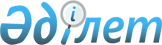 О внесении изменений и дополнений в постановление Правления Национального Банка Республики Казахстан от 25 июля 2006 года № 66 "Об утверждении Правил выбора внешних управляющих активами Национального фонда Республики Казахстан"
					
			Утративший силу
			
			
		
					Постановление Правления Национального Банка Республики Казахстан от 29 апреля 2011 года № 46. Зарегистрировано в Министерстве юстиции Республики Казахстан 13 июня 2011 года № 7010. Утратило силу постановлением Правления Национального Банка Республики Казахстан от 30 мая 2016 года № 126

      Сноска. Утратило силу постановлением Правления Национального Банка РК от 30.05.2016 № 126 (вводится в действие по истечении десяти календарных дней после дня его первого официального опубликования).      В соответствии с Законом Республики Казахстан от 30 марта 1995 года "О Национальном Банке Республики Казахстан" и в целях совершенствования порядка выбора внешних управляющих активами Национального фонда Республики Казахстан Правление Национального Банка Республики Казахстан ПОСТАНОВЛЯЕТ:



      1. В постановление Правления Национального Банка Республики Казахстан от 25 июля 2006 года № 66 "Об утверждении Правил выбора внешних управляющих активами Национального фонда Республики Казахстан" (зарегистрированное в Реестре государственной регистрации нормативных правовых актов под № 4360) внести следующие изменения и дополнения:



      в Правилах выбора внешних управляющих активами Национального фонда Республики Казахстан, утвержденных указанным постановлением:



      дополнить пунктом 4-1 следующего содержания:

      "4-1. Головная организация - компания, владеющая контрольным пакетом акций дочерних организаций.";



      пункт 15 изложить в следующей редакции:

      "15. Решение о необходимости передачи активов во внешнее или внешнее транзитное управление принимается Полномочным представителем или Председателем или Заместителем Председателя, курирующим уполномоченное подразделение, по предложению уполномоченного подразделения, либо в соответствии с поручением Председателя или Заместителя Председателя, курирующего уполномоченное подразделение.";



      абзац первый пункта 16 изложить в следующей редакции:

      "16. Уполномоченное подразделение публикует на интернет-ресурсе Национального Банка в международной сети Интернет информацию о предстоящем проведении тендера по выбору внешнего управляющего, составляет список потенциальных внешних управляющих, рассылает эту информацию потенциальным внешним управляющим. Информация о предстоящем тендере содержит следующее:";



      пункт 18 изложить в следующей редакции:

      "18. Потенциальные внешние управляющие представляют ответы на информацию, запрашиваемую в соответствии с приложением 1 к настоящим Правилам, в электронном виде и/или на бумажном носителе.";



      абзац первый пункта 19-1 изложить в следующей редакции:

      "19-1. Обязательные критерии для мандатов, в которых объем передаваемых активов одному внешнему управляющему превышает эквивалент 300 (трехсот) миллионов долларов США:";



      в пункте 19-2:



      абзац первый изложить в следующей редакции:

      "19-2. Обязательные критерии для специализированных мандатов, в которых объем передаваемых активов одному внешнему управляющему не превышает эквивалент 300 (трехсот) миллионов долларов США:";



      подпункт 2) изложить в следующей редакции:

      "2) размер активов под управлением: внешний управляющий должен иметь под управлением совокупные активы клиентов не менее эквивалента 3 (трех) миллиардов долларов США, за исключением внешних управляющих по мандатам альтернативных инструментов, для которых размер совокупных активов клиентов под управлением должен быть не менее 1 (одного) миллиарда долларов США;";



      пункт 22 изложить в следующей редакции:

      "22. Подготовленное уполномоченным подразделением заключение, содержащее сравнительный анализ предложений по внешнему управлению и рекомендации по выбору внешнего управляющего, передается на рассмотрение Полномочному представителю, который по результатам рассмотрения утверждает наиболее выгодные предложения внешних управляющих (короткий список - short list). Уполномоченное подразделение проводит переговоры с потенциальными внешними управляющими из короткого списка для целей улучшения условий предложения.";



      дополнить пунктом 23-1 следующего содержания:

      "23-1. Каждый внешний управляющий утверждается решением Правления Национального Банка либо решением Полномочного представителя, предусматривающим заключение соглашения о передаче активов во внешнее управление между Национальным Банком и соответствующим внешним управляющим.";



      пункт 24 изложить в следующей редакции:

      "24. Уполномоченное подразделение после утверждения Правлением Национального Банка либо Полномочным представителем внешнего управляющего, представляет каждому участнику тендера уведомление об итоге тендера.";



      дополнить пунктом 24-1 следующего содержания:

      "24-1. Выбор внешнего транзитного управляющего осуществляется без проведения тендера. Внешний транзитный управляющий утверждается Полномочным представителем.";



      в пункте 26:



      в части первой:



      подпункт 8) изложить в следующей редакции:

      "8) об ответственности за возможные убытки, причиненные Фонду вследствие небрежности, преднамеренного невыполнения обязательств или мошенничества со стороны внешнего управляющего;";



      абзац десятый подпункта 11) изложить в следующей редакции:

      "вклад различных факторов в доходность портфеля (performance attribution report) для активного типа мандата с периодичностью на конец каждого квартала и года;";



      подпункты 14) и 15) исключить;



      часть вторую изложить в следующей редакции:

      "Обязательным условием рассмотрения предложения внешнего управляющего является его подтверждение по включению требований настоящего пункта в соглашение по внешнему управлению.";



      пункт 29 изложить в следующей редакции:

      "29. При передаче активов во внешнее управление может учитываться переходный период по переводу активов из одного вида в другой (transition period). Длительность переходного периода не должна превышать 15 (пятнадцать) рабочих дней.";



      дополнить пунктом 37 следующего содержания:

      "37. Расторжение соглашения с внешним управляющим производится:

      1) при недостижении внешним управляющим сверхдоходности по управлению портфелем во внешнем управлении по сравнению с эталонным портфелем;

      2) при нарушении условий соглашения;

      3) при изменении стратегии инвестирования Фонда;

      4) по решению Полномочного представителя, Правления, Председателя или Заместителя Председателя Национального Банка, курирующего уполномоченное подразделение.";



      в приложении 1:



      пункт 5 изложить в следующей редакции:

      "5. Подробное описание инвестиционного процесса, методов управления портфелем, исследования рынка, используемые источники финансовой информации или модели оценки финансовых инструментов.";



      пункт 7 изложить в следующей редакции:

      "7. Наличие специализированного программного обеспечения по контролю и управлению рисками.";



      пункт 9 исключить;



      пункт 10 изложить в следующей редакции:

      "10. Описание программного обеспечения, используемого для расчета доходности, риска, применяемых в бухгалтерской и аналитической отчетности.";



      пункт 15 изложить в следующей редакции:

      "15. Условия предоставляемого для клиентов тренинга.";



      пункт 16 изложить в следующей редакции:

      "16. Информация о предполагаемом уровне комиссии за управление.";



      пункт 18 исключить;



      приложение 2 изложить в редакции согласно приложению 1 к настоящему постановлению;



      в приложении 3:



      пункт 3 исключить;



      пункт 4 изложить в следующей редакции:

      "4. При оценке кредитного рейтинга головной организации и/или внешнего управляющего используется следующая система показателей:                                                                  ";

      пункт 5 исключить;



      приложение 4 изложить в редакции согласно приложению 2 к настоящему постановлению.



      2. Настоящее постановление вводится в действие по истечении четырнадцати календарных дней со дня государственной регистрации в Министерстве юстиции Республики Казахстан.      Председатель

      Национального Банка                        Г. Марченко      "СОГЛАСОВАНО"

      Министерство финансов

      Республики Казахстан

      Министр Б. Жамишев

      23 мая 2011 года

Приложение 1

к постановлению Правления

Национального Банка Республики Казахстан

от 29 апреля 2011 года № 46"Приложение 2

к Правилам выбора

внешних управляющих активами

Национального фонда Республики Казахстан            Оценочные критерии для сравнительного анализа

                   предложений внешних управляющих                                                                   ".

Приложение 2

к постановлению Правления

Национального Банка Республики Казахстан

от 29 апреля 2011 года № 46"Приложение 4

к Правилам выбора

внешних управляющих активами

Национального фонда Республики КазахстанПоказатели

оценки эффективности работы внешнего управляющего      Основной целью является оценка и выставление баллов внешним управляющим согласно количественным и качественным показателям во избежание субъективности при оценке работы внешнего управляющего.

      Количественные показатели:

      Информационный коэффициент (Information ration)      Качественные показатели:

      1) Передвижения персонала (Staff turnover);      2) Операционный риск (Operational risk).

      За каждый факт нарушения инвестиционных ограничений вследствие операционной ошибки из оценки отнимается 0,2 балла;

      3) Соблюдение деловой этики (compliance with a Code of Business Ethics).

      За каждый факт нарушения внешним управляющим деловой этики из оценки отнимается 0,5 балла.".
					© 2012. РГП на ПХВ «Институт законодательства и правовой информации Республики Казахстан» Министерства юстиции Республики Казахстан
				Кредитный рейтинг(S&P)ПоказательAAA1AA+0,8AA0,7AA-0,6A+0,5A0,4A-0,3ВВВ+0,2ВВВ0,1Ниже ВВВ0КритерийЗначимость

критерия

(в процентах)1.Исторические результаты управления портфелем351.средний уровень сверхдоходности за последние 5

(пять) лет по данному типу мандата401.информационный коэффициент602.Активы102.процент объема активов по данному типу мандата к

общим активам под управлением652.процент объема активов институциональных инвесторов

к общим активам под управлением353.Команда153.средний опыт работы портфельных менеджеров и

аналитиков503.низкая текучесть кадров504.Кредитный статус54.- в случае, если есть гарантия головной организации,

либо соглашение подписывается с головной

организацией, то кредитный рейтинг головной

организации (S&P или Moody's), в противном случае

кредитный рейтинг компании5.Уровень комиссии за управление205.Уровень базовой комиссии905.Принятие принципа net new high basis since inception106.Сервис106.обучение специалистов Национального Банка706.ежедневная отчетность307.Наличие специализированного программного обеспечения

по контролю и управлению рисками28.Принятие ответственности перед Национальным Банком в

случае нарушения условий соглашения по внешнему

управлению3ПроцентыИнформационный

коэффициент

(Information ration)>13 балла0,5 - 12 балла0 - 0,51 балла00 балла(-) 0,5 - 0(-) 1 балла(-) 1 - (-) 0,5(-) 2 балла<(-) 1(-) 3 баллаПроцентыПередвижения персонала

(Staff turnover)> 30(-) 0,5 балла5 - 30(-) 0,25 балла0 - 50 балла